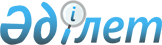 О внесении изменений в решение Сайрамского районного маслихата от 18 декабря 2019 года № 49-300/VІ "О районном бюджете на 2020-2022 годы"Решение Сайрамского районного маслихата Туркестанской области от 13 ноября 2020 года № 61-371/VI. Зарегистрировано Департаментом юстиции Туркестанской области 25 ноября 2020 года № 5908
      В соответствии с пунктом 5 статьи 109 Бюджетного кодекса Республики Казахстан от 4 декабря 2008 года, подпунктом 1) пункта 1 статьи 6 Закона Республики Казахстан от 23 января 2001 года "О местном государственном управлении и самоуправлении в Республике Казахстан" и решением Туркестанского областного маслихата от 30 октября 2020 года № 53/543-VI "О внесении изменений в решение Туркестанского областного маслихата от 9 декабря 2019 года № 44/472-VI "Об областном бюджете на 2020-2022 годы", зарегистрированного в Реестре государственной регистрации нормативных правовых актов за № 5870, Сайрамский районный маслихат РЕШИЛ:
      1. Внести в решение Сайрамского районного маслихата от 18 декабря 2019 года № 49-300/VІ "О районном бюджете на 2020-2022 годы" (зарегистрировано в Реестре государственной регистрации нормативных правовых актов за № 5339, опубликовано в эталонном контрольном банке нормативных правовых актов Республики Казахстан в электронном виде 9 января 2020 года) следующие изменения:
      пункт 1 изложить в следующей редакции:
      "1. Утвердить бюджет Сайрамского района на 2020-2022 годы согласно приложениям 1, 2 и 3 соответственно, в том числе на 2020 год в следующих объемах:
      1) доходы – 44 919 368 тысяч тенге:
      налоговые поступления – 3 115 553 тысяч тенге;
      неналоговые поступления – 16 247 тысяч тенге;
      поступления от продажи основного капитала – 316 847 тысяч тенге;
      поступления трансфертов – 41 470 721 тысяч тенге;
      2) затраты – 45 025 169 тысяч тенге;
      3) чистое бюджетное кредитование – - 5 735 тысяч тенге:
      бюджетные кредиты – 0;
      погашение бюджетных кредитов – 5 735 тысяч тенге;
      4) сальдо по операциям с финансовыми активами – 0:
      приобретение финансовых активов – 0;
      поступление от продажи финансовых активов государства – 0;
      5) дефицит (профицит) бюджета – - 100 106 тысяч тенге;
      6) финансирование дефицита (использование профицита) бюджета – 100 106 тысяч тенге:
      поступление займов – 0;
      погашение займов – 5 735 тысяч тенге;
      используемые остатки бюджетных средств – 105 801 тысяч тенге.".
      пункт 2 изложить в следующей редакции:
      "2. Установить на 2020 год норматив распределения общей суммы поступлений индивидуального подоходного налога и социального налога:
      корпоративного подоходного налога с юридических лиц, за исключением поступлений от субъектов крупного предпринимательства и организаций нефтяного сектора 50 процентов в районный бюджет;
      индивидуального подоходного налога с доходов, облагаемых у источника выплаты 32 процентов в районный бюджет;
      индивидуального подоходного налога с доходов у иностранных граждан, не облагаемых у источника выплаты 50 процентов в районный бюджет;
      социального налога 50 процентов в районный бюджет.".
      Приложения 1, 2, 3 указанному решению изложить в новой редакции согласно приложениям 1, 2, 3 к настоящему решению.
      2. Государственному учреждению "Аппарат Сайрамского районного маслихата" в установленном законодательством Республики Казахстан порядке обеспечить:
      1) государственную регистрацию настоящего решения в Республиканском государственном учреждении "Департамент юстиции Туркестанской области Министерства юстиции Республики Казахстан";
      2) размещение настоящего решения на интернет-ресурсе Сайрамского районного маслихата после его официального опубликования.
      3. Настоящее решение вводится в действие с 1 января 2020 года.  Районный бюджет Сайрамского района на 2020 год Районный бюджет Сайрамского района на 2021 год Районный бюджет Сайрамского района на 2022 год
					© 2012. РГП на ПХВ «Институт законодательства и правовой информации Республики Казахстан» Министерства юстиции Республики Казахстан
				
      Председатель сессии

Ш. Халмурадов

      Секретарь маслихата

Ж. Мұсаханұлы
Приложение 1 к решению
Сайрамского районного
маслихата от 13 ноября
2020 года № 61-371/VIПриложение 1 к решению
Сайрамского районного
маслихата от 18 декабря
2019 года № 49-300/VI
Категория
Класс Наименование
Подкласс
Категория
Класс Наименование
Подкласс
Категория
Класс Наименование
Подкласс
Категория
Класс Наименование
Подкласс
Категория
Класс Наименование
Подкласс
Сумма, тысяч тенге
1
1
1
1
2
3
1. Доходы 
44 919 368
1
Налоговые поступления
3 115 553
01
Подоходный налог
971 241
1
Корпоративный подоходный налог
127 111
2
Индивидуальный подоходный налог
843 399
03
Социальный налог
982 568
1
Социальный налог
982 568
04
Hалоги на собственность
1 137 174
1
Hалоги на имущество
1 036 017
5
Единый земельный налог
1 157
05
Внутренние налоги на товары, работы и услуги
94 570
2
Акцизы
37 070
3
Поступления за использование природных и других ресурсов
6 904
4
Сборы за ведение предпринимательской и профессиональной деятельности
50 456
5
Налог на игорный бизнес
140
08
Обязательные платежи, взимаемые за совершение юридически значимых действий и (или) выдачу документов уполномоченными на то государственными органами или должностными лицами
30 000
1
Государственная пошлина
30 000
2
Неналоговые поступления
16 247
01
Доходы от государственной собственности
5 396
1
Поступления части чистого дохода государственных предприятий
834
5
Доходы от аренды имущества, находящегося в государственной собственности
4 557
7
Вознаграждения по кредитам, выданным из государственного бюджета
5
06
Прочие неналоговые поступления
10 851
1
Прочие неналоговые поступления
10 851
3
Поступления от продажи основного капитала
316 847
03
Продажа земли и нематериальных активов
316 847
1
Продажа земли
316 847
4
Поступления трансфертов 
41 470 721
01
Трансферты из нижестоящих органов государственного управления
167 754
3
Трансферты из бюджетов городов районного значения, сел, поселков, сельских округов
167 754
02
Трансферты из вышестоящих органов государственного управления
41 302 967
2
Трансферты из областного бюджета
41 302 967
Функциональная группа
Наименование
Подфункция
Администратор бюджетной программы
Программа
Функциональная группа
Наименование
Подфункция
Администратор бюджетной программы
Программа
Функциональная группа
Наименование
Подфункция
Администратор бюджетной программы
Программа
Функциональная группа
Наименование
Подфункция
Администратор бюджетной программы
Программа
Функциональная группа
Наименование
Подфункция
Администратор бюджетной программы
Программа
Сумма, тысяч тенге
1
1
1
1
2
3
2. Затраты
45 025 169 
01
Государственные услуги общего характера
284 241
1
Представительные, исполнительные и другие органы, выполняющие общие функции государственного управления
215 962
112
Аппарат маслихата района (города областного значения)
28 117
001
Услуги по обеспечению деятельности маслихата района (города областного значения)
28 117
122
Аппарат акима района (города областного значения)
187 845
001
Услуги по обеспечению деятельности акима района (города областного значения)
169 679
003
Капитальные расходы государственного органа
18 166
2
Финансовая деятельность
12 877
459
Отдел экономики и финансов района (города областного значения)
4 386
003
Проведение оценки имущества в целях налогообложения
3 805
010
Приватизация, управление коммунальным имуществом, постприватизационная деятельность и регулирование споров, связанных с этим
581
489
Отдел государственных активов и закупок района (города областного значения)
8 491
001
Услуги по реализации государственной политики в области управления государственных активов и закупок на местном уровне
6 200
 003
Капитальные расходы государственного органа
2 291
9
Прочие государственные услуги общего характера
55 402
459
Отдел экономики и финансов района (города областного значения)
55 402
001
Услуги по реализации государственной политики в области формирования и развития экономической политики, государственного планирования, исполнения бюджета и управления коммунальной собственностью района (города областного значения)
54 527
015
Капитальные расходы государственного органа
875
02
Оборона
106 010
1
Военные нужды
40 316
122
Аппарат акима района (города областного значения)
40 316
005
Мероприятия в рамках исполнения всеобщей воинской обязанности
40 316
2
Организация работы по чрезвычайным ситуациям
65 694
122
Аппарат акима района (города областного значения)
65 694
006
Предупреждение и ликвидация чрезвычайных ситуаций масштаба района (города областного значения)
65 429
007
Мероприятия по профилактике и тушению степных пожаров районного (городского) масштаба, а также пожаров в населенных пунктах, в которых не созданы органы государственной противопожарной службы
265
03
Общественный порядок, безопасность, правовая, судебная, уголовно-исполнительная деятельность
68 502
9
Прочие услуги в области общественного порядка и безопасности
68 502
485
Отдел пассажирского транспорта и автомобильных дорог района (города областного значения)
68 502
021
Обеспечение безопасности дорожного движения в населенных пунктах
68 502
04
Образование
31 676 721
1
Дошкольное воспитание и обучение
3 917 310
464
Отдел образования района (города областного значения)
3 917 310
009
Обеспечение деятельности организаций дошкольного воспитания и обучения
181 515
040
Реализация государственного образовательного заказа в дошкольных организациях образования
3 735 795
2
Начальное, основное среднее и общее среднее образование
26 827 502
464
Отдел образования района (города областного значения)
25 083 577
003
Общеобразовательное обучение
24 883 208
006
Дополнительное образование для детей
200 369
467
Отдел строительства района (города областного значения)
1 743 925
024
Строительство и реконструкция объектов начального, основного среднего и общего среднего образования
1 743 925
4
Техническое и профессиональное, послесреднее образование
217 976
464
Отдел образования района (города областного значения)
217 976
018
Организация профессионального обучения
217 976
9
Прочие услуги в области образования
714 193
464
Отдел образования района (города областного значения)
714 193
001
Услуги по реализации государственной политики на местном уровне в области образования 
22 638
005
Приобретение и доставка учебников, учебно-методических комплексов для государственных учреждений образования района (города областного значения)
555 000
015
Ежемесячная выплата денежных средств опекунам (попечителям) на содержание ребенка-сироты (детей-сирот), и ребенка (детей), оставшегося без попечения родителей
31 059
067
Капитальные расходы подведомственных государственных учреждений и организаций
75 310
113
Целевые текущие трансферты нижестоящим бюджетам
30 186
06
Социальная помощь и социальное обеспечение
5 483 651
1
Социальное обеспечение
3 393 290
451
Отдел занятости и социальных программ района (города областного значения)
3 393 290
005
Государственная адресная социальная помощь
3 393 290
2
Социальная помощь
1 989 698
451
Отдел занятости и социальных программ района (города областного значения)
1 964 241
002
Программа занятости
1 283 418
004
Оказание социальной помощи на приобретение топлива специалистам здравоохранения, образования, социального обеспечения, культуры, спорта и ветеринарии в сельской местности в соответствии с законодательством Республики Казахстан
49 742
007
Социальная помощь отдельным категориям нуждающихся граждан по решениям местных представительных органов
143 067
010
Материальное обеспечение детей-инвалидов, воспитывающихся и обучающихся на дому
4 893
014
Оказание социальной помощи нуждающимся гражданам на дому
179 183
017
Обеспечение нуждающихся инвалидов обязательными гигиеническими средствами и предоставление услуг специалистами жестового языка, индивидуальными помощниками в соответствии с индивидуальной программой реабилитации инвалида
183 508
023
Обеспечение деятельности центров занятости населения
120 430
464
Отдел образования района (города областного значения)
25 457
008
Социальная поддержка обучающихся и воспитанников организаций образования очной формы обучения в виде льготного проезда на общественном транспорте (кроме такси) по решению местных представительных органов
25 457
9
Прочие услуги в области социальной помощи и социального обеспечения
100 663
451
Отдел занятости и социальных программ района (города областного значения)
95 727
001
Услуги по реализации государственной политики на местном уровне в области обеспечения занятости и реализации социальных программ для населения
86 116
011
Оплата услуг по зачислению, выплате и доставке пособий и других социальных выплат
2 450
050
Обеспечение прав и улучшение качества жизни инвалидов в Республике Казахстан 
7 161
497
Отдел жилищно-коммунального хозяйства района (города областного значения)
4 936
094
Предоставление жилищных сертификатов как социальная помощь
4 936
07
Жилищно-коммунальное хозяйство
 3 036 180
1
Жилищное хозяйство
 2 450 656
467
Отдел строительства района (города областного значения)
775 904
004
Проектирование, развитие, обустройство и (или) приобретение инженерно-коммуникационной инфраструктуры 
553 904
 098
Приобретение жилья коммунального жилищного фонда
252 000
497
Отдел жилищно-коммунального хозяйства района (города областного значения)
1 674 752
001
Услуги по реализации государственной политики на местном уровне в области жилищно- коммунального хозяйства
39 894
003
Капитальные расходы государственного органа
3 184
004
Изъятие, в том числе путем выкупа земельных участков для государственных надобностей и связанное с этим отчуждение недвижимого имущества
61 072
005
Организация сохранения государственного жилищного фонда
71 534
033
Проектирование, развитие, обустройство и (или) приобретение инженерно-коммуникационной инфраструктуры 
254 940
070
 Возмещение платежей населения по оплате коммунальных услуг в режиме чрезвычайного положения в Республике Казахстан
1 172 430
113
Целевые текущие трансферты нижестоящим бюджетам
71 698
2
Коммунальное хозяйство
265 278
497
Отдел жилищно-коммунального хозяйства района (города областного значения)
265 278
016
Функционирование системы водоснабжения и водоотведения
99 472
027
Организация эксплуатации сетей газификации, находящихся в коммунальной собственности районов (городов областного значения) 
92 576
058
Развитие системы водоснабжения и водоотведения в сельских населенных пунктах
73 230
3
Благоустройство населенных пунктов
320 246
497
Отдел жилищно-коммунального хозяйства района (города областного значения)
320 246
 025
Освещение улиц в населенных пунктах
150 366
035
Благоустройство и озеленение населенных пунктов
169 880
08
Культура, спорт, туризм и информационное пространство
 967 074
1
Деятельность в области культуры
205 554
455
Отдел культуры и развития языков района (города областного значения)
204 554
003
Поддержка культурно-досуговой работы
204 554
467
Отдел строительства района (города областного значения)
1 000
011
Развития объектов культуры
1 000
2
Спорт
513 495
465
Отдел физической культуры и спорта района 
510 014
001
Услуги по реализации государственной политики на местном уровне в сфере физической культуры и спорта
11 216
005
Развитие массового спорта и национальных видов спорта 
472 698
006
Проведение спортивных соревнований на районном (города областного значения) уровне
3 100
007
Подготовка и участие членов сборных команд района (города областного значения) по различным видам спорта на областных спортивных соревнованиях
23 000
467
Отдел строительства района (города областного значения)
3 481
008
Развитие объектов спорта и туризма
3 481
3
Информационное пространство
159 797
455
Отдел культуры и развития языков района (города областного значения)
120 185
006
Функционирование районных (городских) библиотек
109 250
007
Развитие государственного языка и других языков народа Казахстана
10 935
456
Отдел внутренней политики района (города областного значения)
39 612
002
Услуги по проведению государственной информационной политики
39 612
9
Прочие услуги по организации культуры, спорта, туризма и информационного пространства
88 228
455
Отдел культуры и развития языков района (города областного значения)
18 880
001
Услуги по реализации государственной политики на местном уровне в области развития языков и культуры
14 445
113
Целевые текущие трансферты нижестоящим бюджетам
4 435
456
Отдел внутренней политики района (города областного значения)
69 348
001
Услуги по реализации государственной политики на местном уровне в области информации, укрепления государственности и формирования социального оптимизма граждан
43 710
003
Реализация мероприятий в сфере молодежной политики
25 638
09
Топливно-энергетический комплекс и недропользование
73 702
9
Прочие услуги в области топливно-энергетического комплекса и недропользования
73 702
497
Отдел жилищно-коммунального хозяйства района (города областного значения)
73 702
038
Развитие газотранспортной системы
73 702
10
Сельское, водное, лесное, рыбное хозяйство, особо охраняемые природные территории, охрана окружающей среды и животного мира, земельные отношения
110 494
1
Сельское хозяйство
87 873
462
Отдел сельского хозяйства района (города областного значения)
87 873
001
Услуги по реализации государственной политики на местном уровне в сфере сельского хозяйства
30 753
032
Капитальные расходы подведомственных государственных учреждений и организаций
57 120
6
Земельные отношения
21 548
463
Отдел земельных отношений района (города областного значения) 
21 548
001
Услуги по реализации государственной политики в области регулирования земельных отношений на территории района (города областного значения)
17 075
006
Землеустройство, проводимое при установлении границ районов, городов областного значения, районного значения, сельских округов, поселков, сел
4 473
9
Прочие услуги в области сельского, водного, лесного, рыбного хозяйства, охраны окружающей среды и земельных отношений
1 073
459
Отдел экономики и финансов района (города областного значения)
1 073
099
Реализация мер по оказанию социальной поддержки специалистов
1 073
11
Промышленность, архитектурная, градостроительная и строительная деятельность
88 424
2
Архитектурная, градостроительная и строительная деятельность
88 424
467
Отдел строительства района (города областного значения)
53 478
001
Услуги по реализации государственной политики на местном уровне в области строительства
53 478
468
Отдел архитектуры и градостроительства района (города областного значения)
34 946
001
Услуги по реализации государственной политики в области архитектуры и градостроительства на местном уровне
13 558
003
Разработка схем градостроительного развития территории района и генеральных планов 
21 388
12
Транспорт и коммуникации
1 007 403
1
Автомобильный транспорт
991 259
485
Отдел пассажирского транспорта и автомобильных дорог района (города областного значения)
991 259
023
Обеспечение функционирования автомобильных дорог
702 769
045
Капитальный и средний ремонт автомобильных дорог районного значения и улиц населенных пунктов
288 490
9
Прочие услуги в сфере транспорта и коммуникаций
16 144
485
Отдел пассажирского транспорта и автомобильных дорог района (города областного значения)
16 144
001
Услуги по реализации государственной политики на местном уровне в области пассажирского транспорта и автомобильных дорог 
16 144
13
Прочие
1 093 230
3
Поддержка предпринимательской деятельности и защита конкуренции
20 355
469
Отдел предпринимательства района (города областного значения)
20 355
001
Услуги по реализации государственной политики на местном уровне в области развития предпринимательства и промышленности 
20 355
9
Прочие
1 072 875
455
Отдел культуры и развития языков района (города областного значения)
96 798
052
Реализация мероприятий по социальной и инженерной инфраструктуре в сельских населенных пунктах в рамках проекта "Ауыл-Ел бесігі"
96 798
464
Отдел образования района (города областного значения)
458 738
077
Реализация мероприятий по социальной и инженерной инфраструктуре в сельских населенных пунктах в рамках проекта "Ауыл-Ел бесігі"
38 738
096
Выполнение государственных обязательств по проектам государственно-частного партнерства
420 000
465
Отдел физической культуры и спорта района 
154 332
096
Выполнение государственных обязательств по проектам государственно-частного партнерства
154 332
485
Отдел пассажирского транспорта и автомобильных дорог района (города областного значения)
360 974
052
Реализация мероприятий по специальной и инженерной инфраструктуре в сельских населенных пунктах в рамках проекта "Ауыл-Ел бесігі"
360 974
497
Отдел жилищно-коммунального хозяйства района (города областного значения)
2 033
077
Реализация мероприятий по социальной и инженерной инфраструктуре в сельских населенных пунктах в рамках проекта "Ауыл-Ел бесігі"
2 033
14
Обслуживание долга
148
1
Обслуживание долга
148
459
Отдел экономики и финансов района (города областного значения)
148
021
Обслуживание долга местных исполнительных органов по выплате вознаграждений и иных платежей по займам из областного бюджета
148
15
Трансферты
1 029 129
1
Трансферты
1 029 129
459
Отдел экономики и финансов района (города областного значения)
1 029 129
006
Возврат неиспользованных (недоиспользованных) целевых трансфертов
2 852
024
Целевые текущие трансферты из нижестоящего бюджета на компенсацию потерь вышестоящего бюджета в связи с изменением законодательства
144 353
038
Субвенции
719 757
054
Возврат сумм неиспользованных (недоиспользованных) целевых трансфертов, выделенных из республиканского бюджета за счет целевого трансферта из Национального фонда Республики Казахстан
162 167
3. Чистое бюджетное кредитование 
-5 735
Функциональная группа
Подфункция Наименование
Администратор бюджетной программы
Программа
Функциональная группа
Подфункция Наименование
Администратор бюджетной программы
Программа
Функциональная группа
Подфункция Наименование
Администратор бюджетной программы
Программа
Функциональная группа
Подфункция Наименование
Администратор бюджетной программы
Программа
Функциональная группа
Подфункция Наименование
Администратор бюджетной программы
Программа
Сумма, тысяч тенге
Бюджетные кредиты
0
10
Сельское, водное, лесное, рыбное хозяйство, особо охраняемые природные территории, охрана окружающей среды и животного мира, земельные отношения
0
1
Сельское хозяйство
0
459
Отдел экономики и финансов района (города областного значения)
0
018
Бюджетные кредиты для реализации мер социальной поддержки специалистов
0
Категория Наименование
Класс
Подкласс
Категория Наименование
Класс
Подкласс
Категория Наименование
Класс
Подкласс
Категория Наименование
Класс
Подкласс
Категория Наименование
Класс
Подкласс
Сумма, тысяч тенге
Погашение бюджетных кредитов
5 735
5
Погашение бюджетных кредитов
5 735
01
Погашение бюджетных кредитов
5 735
1
Погашение бюджетных кредитов, выданных из государственного бюджета
5 735
4. Сальдо по операциям с финансовыми активами
0
Функциональная группа
Подфункция Наименование
Администратор бюджетной программы
Программа
Функциональная группа
Подфункция Наименование
Администратор бюджетной программы
Программа
Функциональная группа
Подфункция Наименование
Администратор бюджетной программы
Программа
Функциональная группа
Подфункция Наименование
Администратор бюджетной программы
Программа
Функциональная группа
Подфункция Наименование
Администратор бюджетной программы
Программа
Сумма, тысяч тенге
Приобретение финансовых активов
0
Категория Наименование
Класс
Подкласс
Категория Наименование
Класс
Подкласс
Категория Наименование
Класс
Подкласс
Категория Наименование
Класс
Подкласс
Категория Наименование
Класс
Подкласс
Сумма, тысяч тенге
6
Поступление от продажи финансовых активов государства 
0
01
Поступление от продажи финансовых активов государства 
0
1
Поступления от продажи финансовых активов внутри страны
0
5. Дефицит (профицит) бюджета
- 100 066
6. Финансирование дефицита (использование профицита) бюджета 
100 066
Категория Наименование
Класс
Подкласс
Категория Наименование
Класс
Подкласс
Категория Наименование
Класс
Подкласс
Категория Наименование
Класс
Подкласс
Категория Наименование
Класс
Подкласс
Сумма, тысяч тенге
7
Поступления займов
0
01
Внутренние государственные займы
0
2
Договоры займа
0
Функциональная группа
Подфункция Наименование
Администратор бюджетной программы
Программа
Функциональная группа
Подфункция Наименование
Администратор бюджетной программы
Программа
Функциональная группа
Подфункция Наименование
Администратор бюджетной программы
Программа
Функциональная группа
Подфункция Наименование
Администратор бюджетной программы
Программа
Функциональная группа
Подфункция Наименование
Администратор бюджетной программы
Программа
Сумма, тысяч тенге
16
Погашение займов
5 735
1
Погашение займов
5 735
459
Отдел экономики и финансов района (города областного значения)
5 735
005
Погашение долга местного исполнительного органа перед вышестоящим бюджетом
5 735
Категория Наименование
Класс
Подкласс
Категория Наименование
Класс
Подкласс
Категория Наименование
Класс
Подкласс
Категория Наименование
Класс
Подкласс
Категория Наименование
Класс
Подкласс
Сумма, тысяч тенге
8
Используемые остатки бюджетных средств
105 801
01
Остатки бюджетных средств
105 801
1
Свободные остатки бюджетных средств
105 801Приложение 2 к решению
Сайрамского районного
маслихата от 13 ноября
2020 года № 61-371/VIПриложение 2 к решению
Сайрамского районного
маслихата от 18 декабря
2019 года № 49-300/VI
Категория
Класс Наименование
Подкласс
Категория
Класс Наименование
Подкласс
Категория
Класс Наименование
Подкласс
Категория
Класс Наименование
Подкласс
Категория
Класс Наименование
Подкласс
Сумма, тысяч тенге
1
1
1
1
2
3
1. Доходы 
26 874 725
1
Налоговые поступления
3 446 868
01
Подоходный налог
1 230 867
1
Корпоративный подоходный налог
140 410
2
Индивидуальный подоходный налог
1 090 457
03
Социальный налог
867 122
1
Социальный налог
867 122
04
Hалоги на собственность
1 150 041
1
Hалоги на имущество
1 147 030
5
Единый земельный налог
3 011
05
Внутренние налоги на товары, работы и услуги
148 505
2
Акцизы
56 751
3
Поступления за использование природных и других ресурсов
9 367
4
Сборы за ведение предпринимательской и профессиональной деятельности
81 857
5
Налог на игорный бизнес
530
08
Обязательные платежи, взимаемые за совершение юридически значимых действий и (или) выдачу документов уполномоченными на то государственными органами или должностными лицами
50 333
1
Государственная пошлина
50 333
2
Неналоговые поступления
23 162
01
Доходы от государственной собственности
12 496
1
Поступления части чистого дохода государственных предприятий
1 544
5
Доходы от аренды имущества, находящегося в государственной собственности
10 947
7
Вознаграждения по кредитам, выданным из государственного бюджета
5
06
Прочие неналоговые поступления
10 666
1
Прочие неналоговые поступления
10 666
3
Поступления от продажи основного капитала
10 000
03
Продажа земли и нематериальных активов
10 000
1
Продажа земли
10 000
4
Поступления трансфертов 
23 394 695
02
Трансферты из вышестоящих органов государственного управления
23 394 695
2
Трансферты из областного бюджета
23 394 695
Функциональная группа
Наименование
Подфункция
Администратор бюджетной программы
Программа
Функциональная группа
Наименование
Подфункция
Администратор бюджетной программы
Программа
Функциональная группа
Наименование
Подфункция
Администратор бюджетной программы
Программа
Функциональная группа
Наименование
Подфункция
Администратор бюджетной программы
Программа
Функциональная группа
Наименование
Подфункция
Администратор бюджетной программы
Программа
Сумма, тысяч тенге
1
1
1
1
2
3
2. Затраты
26 874 725
01
Государственные услуги общего характера
351 090
1
Представительные, исполнительные и другие органы, выполняющие общие функции государственного управления
188 887
112
Аппарат маслихата района (города областного значения)
28 650
001
Услуги по обеспечению деятельности маслихата района (города областного значения)
28 650
122
Аппарат акима района (города областного значения)
160 237
001
Услуги по обеспечению деятельности акима района (города областного значения)
160 237
2
Финансовая деятельность
6 149
459
Отдел экономики и финансов района (города областного значения)
6 149
003
Проведение оценки имущества в целях налогообложения
3 938
010
Приватизация, управление коммунальным имуществом, постприватизационная деятельность и регулирование споров, связанных с этим
2 211
9
Прочие государственные услуги общего характера
156 054
459
Отдел экономики и финансов района (города областного значения)
56 054
001
Услуги по реализации государственной политики в области формирования и развития экономической политики, государственного планирования, исполнения бюджета и управления коммунальной собственностью района (города областного значения)
56 054
467
Отдел строительства района (города областного значения)
100 000
040
Развитие объектов государственных органов
100 000
02
Оборона
110 963
1
Военные нужды
41 839
122
Аппарат акима района (города областного значения)
41 839
005
Мероприятия в рамках исполнения всеобщей воинской обязанности
41 839
2
Организация работы по чрезвычайным ситуациям
69 124
122
Аппарат акима района (города областного значения)
69 124
006
Предупреждение и ликвидация чрезвычайных ситуаций масштаба района (города областного значения)
50 000
007
Мероприятия по профилактике и тушению степных пожаров районного (городского) масштаба, а также пожаров в населенных пунктах, в которых не созданы органы государственной противопожарной службы
19 124
03
Общественный порядок, безопасность, правовая, судебная, уголовно-исполнительная деятельность
15 525
9
Прочие услуги в области общественного порядка и безопасности
15 525
485
Отдел пассажирского транспорта и автомобильных дорог района (города областного значения)
15 525
021
Обеспечение безопасности дорожного движения в населенных пунктах
15 525
04
Образование
21 834 212
1
Дошкольное воспитание и обучение
2 984 770
464
Отдел образования района (города областного значения)
2 984 770
009
Обеспечение деятельности организаций дошкольного воспитания и обучения
113 037
040
Реализация государственного образовательного заказа в дошкольных организациях образования
2 871 733
2
Начальное, основное среднее и общее среднее образование
17 880 686
464
Отдел образования района (города областного значения)
17 780 686
003
Общеобразовательное обучение
17 615 546
006
Дополнительное образование для детей
165 140
467
Отдел строительства района (города областного значения)
100 000
024
Строительство и реконструкция объектов образования
100 000
4
Техническое и профессиональное, послесреднее образование
176 015
464
Отдел образования района (города областного значения)
176 015
018
Организация профессионального обучения
176 015
9
Прочие услуги в области образования
792 741
464
Отдел образования района (города областного значения)
792 741
001
Услуги по реализации государственной политики на местном уровне в области образования 
24 510
005
Приобретение и доставка учебников, учебно-методических комплексов для государственных учреждений образования района (города областного значения)
574 425
015
Ежемесячная выплата денежных средств опекунам (попечителям) на содержание ребенка-сироты (детей-сирот), и ребенка (детей), оставшегося без попечения родителей
32 397
022
Выплата единовременных денежных средств казахстанским гражданам, усыновившим (удочерившим) ребенка (детей)-сироту и ребенка (детей), оставшегося без попечения родителей
633
067
Капитальные расходы подведомственных государственных учреждений и организаций
160 776
06
Социальная помощь и социальное обеспечение
1 024 372
1
Социальное обеспечение
243 361
451
Отдел занятости и социальных программ района (города областного значения)
243 361
005
Государственная адресная социальная помощь
243 361
2
Социальная помощь
675 513
451
Отдел занятости и социальных программ района (города областного значения)
614 212
002
Программа занятости
36 296
004
Оказание социальной помощи на приобретение топлива специалистам здравоохранения, образования, социального обеспечения, культуры, спорта и ветеринарии в сельской местности в соответствии с законодательством Республики Казахстан
46 606
006
Жилищная помощь
22 159
007
Социальная помощь отдельным категориям нуждающихся граждан по решениям местных представительных органов
130 472
010
Материальное обеспечение детей-инвалидов, воспитывающихся и обучающихся на дому
4 260
014
Оказание социальной помощи нуждающимся гражданам на дому
146 858
017
Обеспечение нуждающихся инвалидов обязательными гигиеническими средствами и предоставление услуг специалистами жестового языка, индивидуальными помощниками в соответствии с индивидуальной программой реабилитации инвалида
122 445
023
Обеспечение деятельности центров занятости населения
105 116
464
Отдел образования района (города областного значения)
61 301
008
Социальная поддержка обучающихся и воспитанников организаций образования очной формы обучения в виде льготного проезда на общественном транспорте (кроме такси) по решению местных представительных органов
61 301
9
Прочие услуги в области социальной помощи и социального обеспечения
105 498
451
Отдел занятости и социальных программ района (города областного значения)
105 498
001
Услуги по реализации государственной политики на местном уровне в области обеспечения занятости и реализации социальных программ для населения
79 837
011
Оплата услуг по зачислению, выплате и доставке пособий и других социальных выплат
11 409
050
Обеспечение прав и улучшение качества жизни инвалидов в Республике Казахстан 
14 252
07
Жилищно-коммунальное хозяйство
1 285 947
1
Жилищное хозяйство
997 575
467
Отдел строительства района (города областного значения)
966 604
004
Проектирование, развитие, обустройство и (или) приобретение инженерно-коммуникационной инфраструктуры 
966 604
497
Отдел жилищно-коммунального хозяйства района (города областного значения)
30 971
001
Услуги по реализации государственной политики на местном уровне в области жилищно-коммунального хозяйства
30 971
2
Коммунальное хозяйство
122 281
497
Отдел жилищно-коммунального хозяйства района (города областного значения)
122 281
016
Функционирование системы водоснабжения и водоотведения
122 281
3
Благоустройство населенных пунктов
166 091
497
Отдел жилищно-коммунального хозяйства района (города областного значения)
166 091
025
Освещение улиц в населенных пунктов
71 549
035
Благоустройство и озеленение населенных пунктов
94 542
08
Культура, спорт, туризм и информационное пространство
888 030
1
Деятельность в области культуры
187 019
455
Отдел культуры и развития языков района (города областного значения)
157 019
003
Поддержка культурно-досуговой работы
157 019
467
Отдел строительства района (города областного значения)
30 000
011
Развития объектов культуры
30 000
2
Спорт
473 656
465
Отдел физической культуры и спорта района 
433 656
001
Услуги по реализации государственной политики на местном уровне в сфере физической культуры и спорта
11 440
005
Развитие массового спорта и национальных видов спорта 
395 202
006
Проведение спортивных соревнований на районном (города областного значения) уровне
3 209
007
Подготовка и участие членов сборных команд района (города областного значения) по различным видам спорта на областных спортивных соревнованиях
23 805
467
Отдел строительства района (города областного значения)
40 000
008
Развитие объектов спорта и туризма
40 000
3
Информационное пространство
151 765
455
Отдел культуры и развития языков района (города областного значения)
110 365
006
Функционирование районных (городских) библиотек
98 403
007
Развитие государственного языка и других языков народа Казахстана
11 962
456
Отдел внутренней политики района (города областного значения)
41 400
002
Услуги по проведению государственной информационной политики
41 400
9
Прочие услуги по организации культуры, спорта, туризма и информационного пространства
75 590
455
Отдел культуры и развития языков района (города областного значения)
14 982
001
Услуги по реализации государственной политики на местном уровне в области развития языков и культуры
14 982
456
Отдел внутренней политики района (города областного значения)
60 608
001
Услуги по реализации государственной политики на местном уровне в области информации, укрепления государственности и формирования социального оптимизма граждан
34 243
003
Реализация мероприятий в сфере молодежной политики
26 365
09
Топливно-энергетический комплекс и недропользование
100 000
9
Прочие услуги в области топливно-энергетического комплекса и недропользования
100 000
497
Отдел жилищно-коммунального хозяйства района (города областного значения)
100 000
038
Развитие газотранспортной системы
100 000
10
Сельское, водное, лесное, рыбное хозяйство, особо охраняемые природные территории, охрана окружающей среды и животного мира, земельные отношения
56 969
1
Сельское хозяйство
29 655
462
Отдел сельского хозяйства района (города областного значения)
29 655
001
Услуги по реализации государственной политики на местном уровне в сфере сельского хозяйства
29 655
6
Земельные отношения
16 812
463
Отдел земельных отношений района (города областного значения) 
16 812
001
Услуги по реализации государственной политики в области регулирования земельных отношений на территории района (города областного значения)
16 812
9
Прочие услуги в области сельского, водного, лесного, рыбного хозяйства, охраны окружающей среды и земельных отношений
10 502
459
Отдел экономики и финансов района (города областного значения)
10 502
099
Реализация мер по оказанию социальной поддержки специалистов
10 502
11
Промышленность, архитектурная, градостроительная и строительная деятельность
42 429
2
Архитектурная, градостроительная и строительная деятельность
42 429
467
Отдел строительства района (города областного значения)
28 227
001
Услуги по реализации государственной политики на местном уровне в области строительства
28 227
468
Отдел архитектуры и градостроительства района (города областного значения)
14 202
001
Услуги по реализации государственной политики в области архитектуры и градостроительства на местном уровне
14 202
12
Транспорт и коммуникации
440 952
1
Автомобильный транспорт
422 905
485
Отдел пассажирского транспорта и автомобильных дорог района (города областного значения)
422 905
023
Обеспечение функционирования автомобильных дорог
223 629
045
Капитальный и средний ремонт автомобильных дорог районного значения и улиц населенных пунктов
199 276
9
Прочие услуги в сфере транспорта и коммуникаций
18 047
485
Отдел пассажирского транспорта и автомобильных дорог района (города областного значения)
18 047
001
Услуги по реализации государственной политики на местном уровне в области пассажирского транспорта и автомобильных дорог 
18 047
13
Прочие
91 878
3
Поддержка предпринимательской деятельности и защита конкуренции
21 878
469
Отдел предпринимательства района (города областного значения)
21 878
001
Услуги по реализации государственной политики на местном уровне в области развития предпринимательства и промышленности 
21 878
9
Прочие
70 000
459
Отдел экономики и финансов района (города областного значения)
70 000
012
Резерв местного исполнительного органа района (города областного значения)
70 000
14
Обслуживание долга
119
1
Обслуживание долга
119
459
Отдел экономики и финансов района (города областного значения)
119
021
Обслуживание долга местных исполнительных органов по выплате вознаграждений и иных платежей по займам из областного бюджета
119
15
Трансферты
632 239
1
Трансферты
632 239
459
Отдел экономики и финансов района (города областного значения)
632 239
038
Субвенции
632 239
3. Чистое бюджетное кредитование 
0
Функциональная группа
Подфункция Наименование
Администратор бюджетной программы
Программа
Функциональная группа
Подфункция Наименование
Администратор бюджетной программы
Программа
Функциональная группа
Подфункция Наименование
Администратор бюджетной программы
Программа
Функциональная группа
Подфункция Наименование
Администратор бюджетной программы
Программа
Функциональная группа
Подфункция Наименование
Администратор бюджетной программы
Программа
Сумма, тысяч тенге
Бюджетные кредиты
0
10
Сельское, водное, лесное, рыбное хозяйство, особо охраняемые природные территории, охрана окружающей среды и животного мира, земельные отношения
0
1
Сельское хозяйство
0
459
Отдел экономики и финансов района (города областного значения)
0
018
Бюджетные кредиты для реализации мер социальной поддержки специалистов
0
Категория Наименование
Класс
Подкласс
Категория Наименование
Класс
Подкласс
Категория Наименование
Класс
Подкласс
Категория Наименование
Класс
Подкласс
Категория Наименование
Класс
Подкласс
Сумма, тысяч тенге
Погашение бюджетных кредитов
0
5
Погашение бюджетных кредитов
0
01
Погашение бюджетных кредитов
0
1
Погашение бюджетных кредитов, выданных из государственного бюджета
0
4. Сальдо по операциям с финансовыми активами
0
Функциональная группа
Подфункция Наименование
Администратор бюджетной программы
Программа
Функциональная группа
Подфункция Наименование
Администратор бюджетной программы
Программа
Функциональная группа
Подфункция Наименование
Администратор бюджетной программы
Программа
Функциональная группа
Подфункция Наименование
Администратор бюджетной программы
Программа
Функциональная группа
Подфункция Наименование
Администратор бюджетной программы
Программа
Сумма, тысяч тенге
Приобретение финансовых активов
0
Категория Наименование
Класс
Подкласс
Категория Наименование
Класс
Подкласс
Категория Наименование
Класс
Подкласс
Категория Наименование
Класс
Подкласс
Категория Наименование
Класс
Подкласс
Сумма, тысяч тенге
6
Поступление от продажи финансовых активов государства 
0
01
Поступление от продажи финансовых активов государства 
0
1
Поступления от продажи финансовых активов внутри страны
0
5. Дефицит (профицит) бюджета
0
6. Финансирование дефицита (использование профицита) бюджета 
0
Категория Наименование
Класс
Подкласс
Категория Наименование
Класс
Подкласс
Категория Наименование
Класс
Подкласс
Категория Наименование
Класс
Подкласс
Категория Наименование
Класс
Подкласс
Сумма, тысяч тенге
7
Поступления займов
0
01
Внутренние государственные займы
0
2
Договоры займа
0
Функциональная группа
Подфункция Наименование
Администратор бюджетной программы
Программа
Функциональная группа
Подфункция Наименование
Администратор бюджетной программы
Программа
Функциональная группа
Подфункция Наименование
Администратор бюджетной программы
Программа
Функциональная группа
Подфункция Наименование
Администратор бюджетной программы
Программа
Функциональная группа
Подфункция Наименование
Администратор бюджетной программы
Программа
Сумма, тысяч тенге
16
Погашение займов
0
1
Погашение займов
0
459
Отдел экономики и финансов района (города областного значения)
0
005
Погашение долга местного исполнительного органа перед вышестоящим бюджетом
0
Категория Наименование
Класс
Подкласс
Категория Наименование
Класс
Подкласс
Категория Наименование
Класс
Подкласс
Категория Наименование
Класс
Подкласс
Категория Наименование
Класс
Подкласс
Сумма, тысяч тенге
8
Используемые остатки бюджетных средств
0
01
Остатки бюджетных средств
0
1
Свободные остатки бюджетных средств
0Приложение 3 к решению
Сайрамского районного
маслихата от 13 ноября
2020 года № 61-371/VIПриложение3 к решению
Сайрамского районного
маслихата от 18 декабря
2019 года № 49-300/VI
Категория
Класс Наименование
Подкласс
Категория
Класс Наименование
Подкласс
Категория
Класс Наименование
Подкласс
Категория
Класс Наименование
Подкласс
Категория
Класс Наименование
Подкласс
Сумма, тысяч тенге
1
1
1
1
2
3
1. Доходы 
27 900 508
1
Налоговые поступления
3 428 461
01
Подоходный налог
1 277 155
1
Корпоративный подоходный налог
152 634
2
Индивидуальный подоходный налог
1 124 521
03
Социальный налог
860 640
1
Социальный налог
860 640
04
Hалоги на собственность
1 077 910
1
Hалоги на имущество
1 074 688
5
Единый земельный налог
3 222
05
Внутренние налоги на товары, работы и услуги
158 900
2
Акцизы
60 723
3
Поступления за использование природных и других ресурсов
10 023
4
Сборы за ведение предпринимательской и профессиональной деятельности
87 587
5
Налог на игорный бизнес
567
08
Обязательные платежи, взимаемые за совершение юридически значимых действий и (или) выдачу документов уполномоченными на то государственными органами или должностными лицами
53 856
1
Государственная пошлина
53 856
2
Неналоговые поступления
24 784
01
Доходы от государственной собственности
13 370
1
Поступления части чистого дохода государственных предприятий
1 652
5
Доходы от аренды имущества, находящегося в государственной собственности
11 713
7
Вознаграждения по кредитам, выданным из государственного бюджета
5
06
Прочие неналоговые поступления
11 414
1
Прочие неналоговые поступления
11 414
3
Поступления от продажи основного капитала
10 000
03
Продажа земли и нематериальных активов
10 000
1
Продажа земли
10 000
4
Поступления трансфертов 
24 437 263
02
Трансферты из вышестоящих органов государственного управления
24 437 263
2
Трансферты из областного бюджета
24 437 263
Функциональная группа
Наименование
Подфункция
Администратор бюджетной программы
Программа
Функциональная группа
Наименование
Подфункция
Администратор бюджетной программы
Программа
Функциональная группа
Наименование
Подфункция
Администратор бюджетной программы
Программа
Функциональная группа
Наименование
Подфункция
Администратор бюджетной программы
Программа
Функциональная группа
Наименование
Подфункция
Администратор бюджетной программы
Программа
Сумма, тысяч тенге
1
1
1
1
2
3
2. Затраты
27 900 508
01
Государственные услуги общего характера
285 323
1
Представительные, исполнительные и другие органы, выполняющие общие функции государственного управления
193 646
112
Аппарат маслихата района (города областного значения)
29 346
001
Услуги по обеспечению деятельности маслихата района (города областного значения)
29 346
122
Аппарат акима района (города областного значения)
164 300
001
Услуги по обеспечению деятельности акима района (города областного значения)
164 300
2
Финансовая деятельность
6 364
459
Отдел экономики и финансов района (города областного значения)
6 364
003
Проведение оценки имущества в целях налогообложения
4 076
010
Приватизация, управление коммунальным имуществом, постприватизационная деятельность и регулирование споров, связанных с этим
2 288
9
Прочие государственные услуги общего характера
85 313
459
Отдел экономики и финансов района (города областного значения)
57 333
001
Услуги по реализации государственной политики в области формирования и развития экономической политики, государственного планирования, исполнения бюджета и управления коммунальной собственностью района (города областного значения)
57 333
467
Отдел строительства района (города областного значения)
27 980
040
Развитие объектов государственных органов
27 980
02
Оборона
112 679
1
Военные нужды
42 885
122
Аппарат акима района (города областного значения)
42 885
005
Мероприятия в рамках исполнения всеобщей воинской обязанности
42 885
2
Организация работы по чрезвычайным ситуациям
69 794
122
Аппарат акима района (города областного значения)
69 794
006
Предупреждение и ликвидация чрезвычайных ситуаций масштаба района (города областного значения)
50 000
007
Мероприятия по профилактике и тушению степных пожаров районного (городского) масштаба, а также пожаров в населенных пунктах, в которых не созданы органы государственной противопожарной службы
19 794
03
Общественный порядок, безопасность, правовая, судебная, уголовно-исполнительная деятельность
16 068
9
Прочие услуги в области общественного порядка и безопасности
16 068
485
Отдел пассажирского транспорта и автомобильных дорог района (города областного значения)
16 068
021
Обеспечение безопасности дорожного движения в населенных пунктах
16 068
04
Образование
22 682 298
1
Дошкольное воспитание и обучение
2 987 856
464
Отдел образования района (города областного значения)
2 987 856
009
Обеспечение деятельности организаций дошкольного воспитания и обучения
115 759
040
Реализация государственного образовательного заказа в дошкольных организациях образования
2 872 097
2
Начальное, основное среднее и общее среднее образование
18 696 675
464
Отдел образования района (города областного значения)
18 446 675
003
Общеобразовательное обучение
18 278 551
006
Дополнительное образование для детей
168 124
467
Отдел строительства района (города областного значения)
250 000
024
Строительство и реконструкция объектов образования
250 000
4
Техническое и профессиональное, послесреднее образование
177 775
464
Отдел образования района (города областного значения)
177 775
018
Организация профессионального обучения
177 775
9
Прочие услуги в области образования
819 992
464
Отдел образования района (города областного значения)
819 992
001
Услуги по реализации государственной политики на местном уровне в области образования 
24 873
005
Приобретение и доставка учебников, учебно-методических комплексов для государственных учреждений образования района (города областного значения)
594 530
015
Ежемесячная выплата денежных средств опекунам (попечителям) на содержание ребенка-сироты (детей-сирот), и ребенка (детей), оставшегося без попечения родителей
33 531
022
Выплата единовременных денежных средств казахстанским гражданам, усыновившим (удочерившим) ребенка (детей)-сироту и ребенка (детей), оставшегося без попечения родителей
655
067
Капитальные расходы подведомственных государственных учреждений и организаций
166 403
06
Социальная помощь и социальное обеспечение
1 053 468
1
Социальное обеспечение
251 878
451
Отдел занятости и социальных программ района (города областного значения)
251 878
005
Государственная адресная социальная помощь
251 878
2
Социальная помощь
693 783
451
Отдел занятости и социальных программ района (города областного значения)
631 869
002
Программа занятости
37 567
004
Оказание социальной помощи на приобретение топлива специалистам здравоохранения, образования, социального обеспечения, культуры, спорта и ветеринарии в сельской местности в соответствии с законодательством Республики Казахстан
48 237
006
Жилищная помощь
22 935
007
Социальная помощь отдельным категориям нуждающихся граждан по решениям местных представительных органов
135 038
010
Материальное обеспечение детей-инвалидов, воспитывающихся и обучающихся на дому
4 409
014
Оказание социальной помощи нуждающимся гражданам на дому
149 685
017
Обеспечение нуждающихся инвалидов обязательными гигиеническими средствами и предоставление услуг специалистами жестового языка, индивидуальными помощниками в соответствии с индивидуальной программой реабилитации инвалида
126 731
023
Обеспечение деятельности центров занятости населения
107 267
464
Отдел образования района (города областного значения)
61 914
008
Социальная поддержка обучающихся и воспитанников организаций образования очной формы обучения в виде льготного проезда на общественном транспорте (кроме такси) по решению местных представительных органов
61 914
9
Прочие услуги в области социальной помощи и социального обеспечения
107 807
451
Отдел занятости и социальных программ района (города областного значения)
107 807
001
Услуги по реализации государственной политики на местном уровне в области обеспечения занятости и реализации социальных программ для населения
81 603
011
Оплата услуг по зачислению, выплате и доставке пособий и других социальных выплат
11 808
050
Обеспечение прав и улучшение качества жизни инвалидов в Республике Казахстан 
14 396
07
Жилищно-коммунальное хозяйство
557 756
1
Жилищное хозяйство
269 232
467
Отдел строительства района (города областного значения)
237 645
004
Проектирование, развитие, обустройство и (или) приобретение инженерно-коммуникационной инфраструктуры 
237 645
497
Отдел жилищно-коммунального хозяйства района (города областного значения)
31 587
001
Услуги по реализации государственной политики на местном уровне в области жилищно-коммунального хозяйства
31 587
2
Коммунальное хозяйство
191 146
497
Отдел жилищно-коммунального хозяйства района (города областного значения)
191 146
016
Функционирование системы водоснабжения и водоотведения
191 146
3
Благоустройство населенных пунктов
97 378
497
Отдел жилищно-коммунального хозяйства района (города областного значения)
97 378
035
Благоустройство и озеленение населенных пунктов
97 378
08
Культура, спорт, туризм и информационное пространство
927 118
1
Деятельность в области культуры
190 367
455
Отдел культуры и развития языков района (города областного значения)
160 367
003
Поддержка культурно-досуговой работы
160 367
467
Отдел строительства района (города областного значения)
30 000
011
Развития объектов культуры
30 000
2
Спорт
484 302
465
Отдел физической культуры и спорта района 
444 302
001
Услуги по реализации государственной политики на местном уровне в сфере физической культуры и спорта
11 702
005
Развитие массового спорта и национальных видов спорта 
404 641
006
Проведение спортивных соревнований на районном (города областного значения) уровне
3 321
007
Подготовка и участие членов сборных команд района (города областного значения) по различным видам спорта на областных спортивных соревнованиях
24 638
467
Отдел строительства района (города областного значения)
40 000
008
Развитие объектов спорта и туризма
40 000
3
Информационное пространство
174 967
455
Отдел культуры и развития языков района (города областного значения)
132 118
006
Функционирование районных (городских) библиотек
119 876
007
Развитие государственного языка и других языков народа Казахстана
12 242
456
Отдел внутренней политики района (города областного значения)
42 849
002
Услуги по проведению государственной информационной политики
42 849
9
Прочие услуги по организации культуры, спорта, туризма и информационного пространства
77 482
455
Отдел культуры и развития языков района (города областного значения)
15 326
001
Услуги по реализации государственной политики на местном уровне в области развития языков и культуры
15 326
456
Отдел внутренней политики района (города областного значения)
62 156
001
Услуги по реализации государственной политики на местном уровне в области информации, укрепления государственности и формирования социального оптимизма граждан
35 161
003
Реализация мероприятий в сфере молодежной политики
26 995
09
Топливно-энергетический комплекс и недропользование
920 234
9
Прочие услуги в области топливно-энергетического комплекса и недропользования
920 234
497
Отдел жилищно-коммунального хозяйства района (города областного значения)
920 234
038
Развитие газотранспортной системы
920 234
10
Сельское, водное, лесное, рыбное хозяйство, особо охраняемые природные территории, охрана окружающей среды и животного мира, земельные отношения
58 394
1
Сельское хозяйство
30 351
462
Отдел сельского хозяйства района (города областного значения)
30 351
001
Услуги по реализации государственной политики на местном уровне в сфере сельского хозяйства
30 351
6
Земельные отношения
17 173
463
Отдел земельных отношений района (города областного значения) 
17 173
001
Услуги по реализации государственной политики в области регулирования земельных отношений на территории района (города областного значения)
17 173
9
Прочие услуги в области сельского, водного, лесного, рыбного хозяйства, охраны окружающей среды и земельных отношений
10 870
459
Отдел экономики и финансов района (города областного значения)
10 870
099
Реализация мер по оказанию социальной поддержки специалистов
10 870
11
Промышленность, архитектурная, градостроительная и строительная деятельность
43 385
2
Архитектурная, градостроительная и строительная деятельность
43 385
467
Отдел строительства района (города областного значения)
28 849
001
Услуги по реализации государственной политики на местном уровне в области строительства
28 849
468
Отдел архитектуры и градостроительства района (города областного значения)
14 536
001
Услуги по реализации государственной политики в области архитектуры и градостроительства на местном уровне
14 536
12
Транспорт и коммуникации
456 160
1
Автомобильный транспорт
437 707
485
Отдел пассажирского транспорта и автомобильных дорог района (города областного значения)
437 707
023
Обеспечение функционирования автомобильных дорог
231 456
045
Капитальный и средний ремонт автомобильных дорог районного значения и улиц населенных пунктов
206 251
9
Прочие услуги в сфере транспорта и коммуникаций
18 453
485
Отдел пассажирского транспорта и автомобильных дорог района (города областного значения)
18 453
001
Услуги по реализации государственной политики на местном уровне в области пассажирского транспорта и автомобильных дорог 
18 453
13
Прочие
92 390
3
Поддержка предпринимательской деятельности и защита конкуренции
22 390
469
Отдел предпринимательства района (города областного значения)
22 390
001
Услуги по реализации государственной политики на местном уровне в области развития предпринимательства и промышленности 
22 390
9
Прочие
70 000
459
Отдел экономики и финансов района (города областного значения)
70 000
012
Резерв местного исполнительного органа района (города областного значения)
70 000
14
Обслуживание долга
125
1
Обслуживание долга
125
459
Отдел экономики и финансов района (города областного значения)
125
021
Обслуживание долга местных исполнительных органов по выплате вознаграждений и иных платежей по займам из областного бюджета
125
15
Трансферты
645 110
1
Трансферты
645 110
459
Отдел экономики и финансов района (города областного значения)
645 110
038
Субвенции
645 110
3. Чистое бюджетное кредитование 
0
Функциональная группа
Подфункция Наименование
Администратор бюджетной программы
Программа
Функциональная группа
Подфункция Наименование
Администратор бюджетной программы
Программа
Функциональная группа
Подфункция Наименование
Администратор бюджетной программы
Программа
Функциональная группа
Подфункция Наименование
Администратор бюджетной программы
Программа
Функциональная группа
Подфункция Наименование
Администратор бюджетной программы
Программа
Сумма, тысяч тенге
Бюджетные кредиты
0
10
Сельское, водное, лесное, рыбное хозяйство, особо охраняемые природные территории, охрана окружающей среды и животного мира, земельные отношения
0
1
Сельское хозяйство
0
459
Отдел экономики и финансов района (города областного значения)
0
018
Бюджетные кредиты для реализации мер социальной поддержки специалистов
0
Категория Наименование
Класс
Подкласс
Категория Наименование
Класс
Подкласс
Категория Наименование
Класс
Подкласс
Категория Наименование
Класс
Подкласс
Категория Наименование
Класс
Подкласс
Сумма, тысяч тенге
Погашение бюджетных кредитов
0
5
Погашение бюджетных кредитов
0
01
Погашение бюджетных кредитов
0
1
Погашение бюджетных кредитов, выданных из государственного бюджета
0
4. Сальдо по операциям с финансовыми активами
0
Функциональная группа
Подфункция Наименование
Администратор бюджетной программы
Программа
Функциональная группа
Подфункция Наименование
Администратор бюджетной программы
Программа
Функциональная группа
Подфункция Наименование
Администратор бюджетной программы
Программа
Функциональная группа
Подфункция Наименование
Администратор бюджетной программы
Программа
Функциональная группа
Подфункция Наименование
Администратор бюджетной программы
Программа
Сумма, тысяч тенге
Приобретение финансовых активов
0
Категория Наименование
Класс
Подкласс
Категория Наименование
Класс
Подкласс
Категория Наименование
Класс
Подкласс
Категория Наименование
Класс
Подкласс
Категория Наименование
Класс
Подкласс
Сумма, тысяч тенге
6
Поступление от продажи финансовых активов государства 
0
01
Поступление от продажи финансовых активов государства 
0
1
Поступления от продажи финансовых активов внутри страны
0
5. Дефицит (профицит) бюджета
0
6. Финансирование дефицита (использование профицита) бюджета 
0
Категория Наименование
Класс
Подкласс
Категория Наименование
Класс
Подкласс
Категория Наименование
Класс
Подкласс
Категория Наименование
Класс
Подкласс
Категория Наименование
Класс
Подкласс
Сумма, тысяч тенге
7
Поступления займов
0
01
Внутренние государственные займы
0
2
Договоры займа
0
Функциональная группа
Подфункция Наименование
Администратор бюджетной программы
Программа
Функциональная группа
Подфункция Наименование
Администратор бюджетной программы
Программа
Функциональная группа
Подфункция Наименование
Администратор бюджетной программы
Программа
Функциональная группа
Подфункция Наименование
Администратор бюджетной программы
Программа
Функциональная группа
Подфункция Наименование
Администратор бюджетной программы
Программа
Сумма, тысяч тенге
16
Погашение займов
0
1
Погашение займов
0
459
Отдел экономики и финансов района (города областного значения)
0
005
Погашение долга местного исполнительного органа перед вышестоящим бюджетом
0
Категория Наименование
Класс
Подкласс
Категория Наименование
Класс
Подкласс
Категория Наименование
Класс
Подкласс
Категория Наименование
Класс
Подкласс
Категория Наименование
Класс
Подкласс
Сумма, тысяч тенге
8
Используемые остатки бюджетных средств
0
01
Остатки бюджетных средств
0
1
Свободные остатки бюджетных средств
0